The Requirements (ARA) group has started the review of MMC-MMC Use Case and Functional Requirements and has developed requirements for:New generation of face animation when emotions change in time with transitions between them.Gesture, in particular sign language.Requirements (ARA) will continue the review of requirements in its area of work.Moving Picture, Audio and Data Coding by Artificial Intelligencewww.mpai.communityN5582022/02/23SourceRequirements (ARA)TitleMPAI-ARA Progress report and plansTargetMPAI-17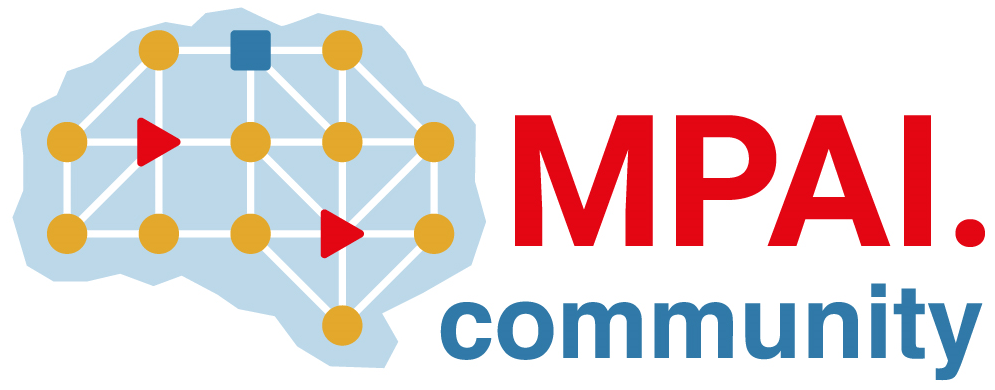 